НВК «Олександрійський колегіум-спеціалізована школа»Пришкільний табір відпочинку «МРІЯ»16 червня 2016 року16 червня в пришкільному оздоровчому таборі відбулося закриття табірної зміни. Цей день розпочався зі святкової лінійки під час якої діти мали змогу в останнє представити свої загони. В цей день діти виготовляли колаж – прощання з табором де залишили свої  побажання на літо.Лінійка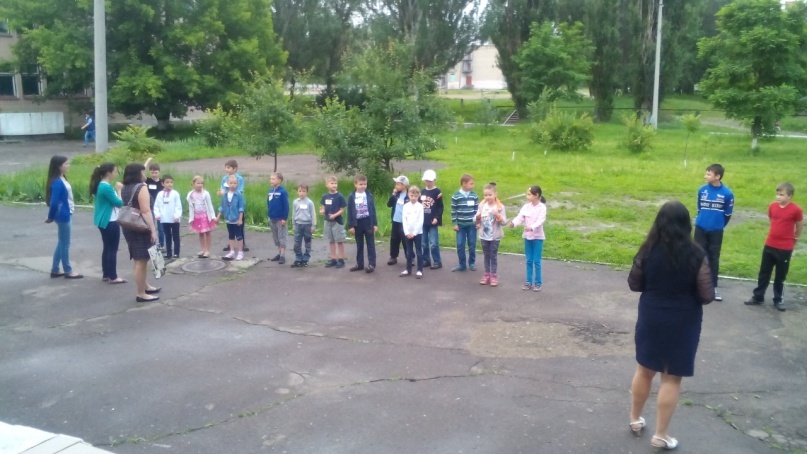 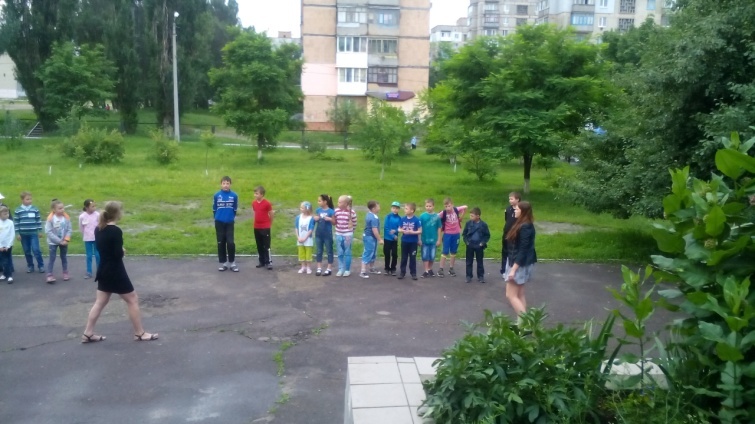 Виготовлення колажу 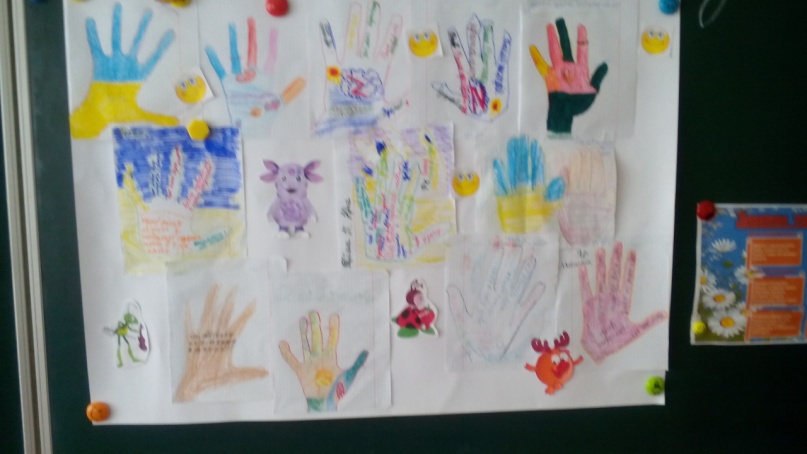 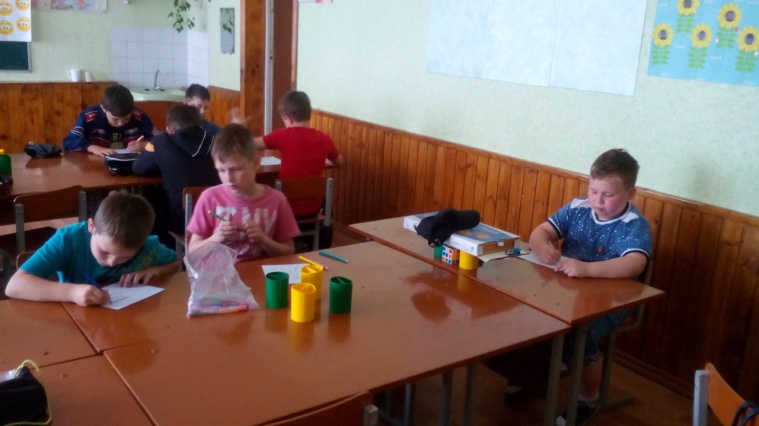 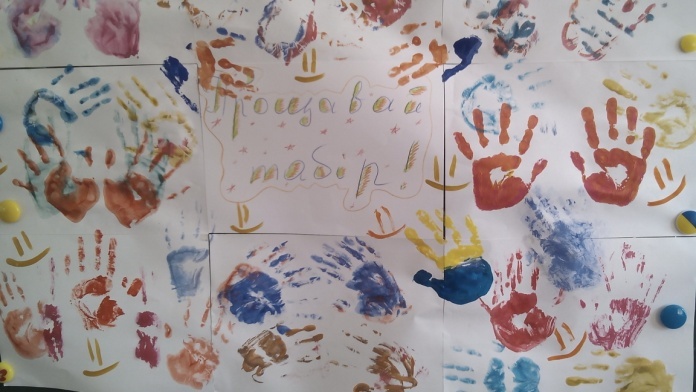 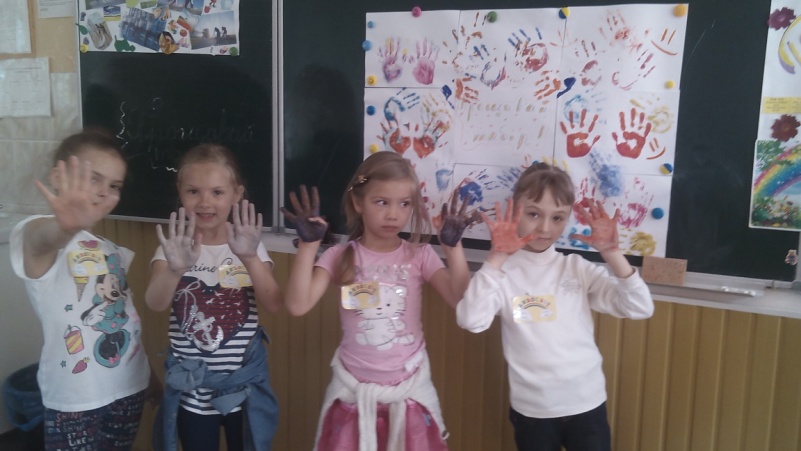 Конкурс талантів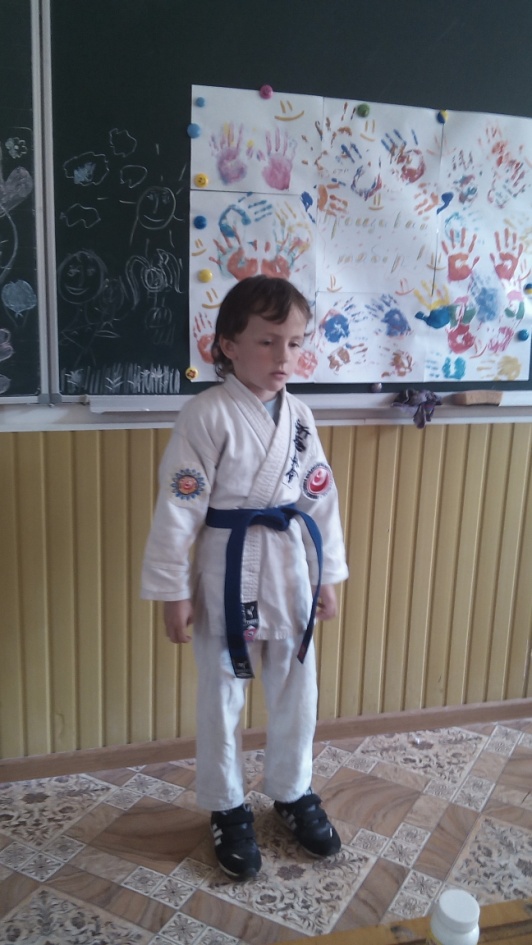 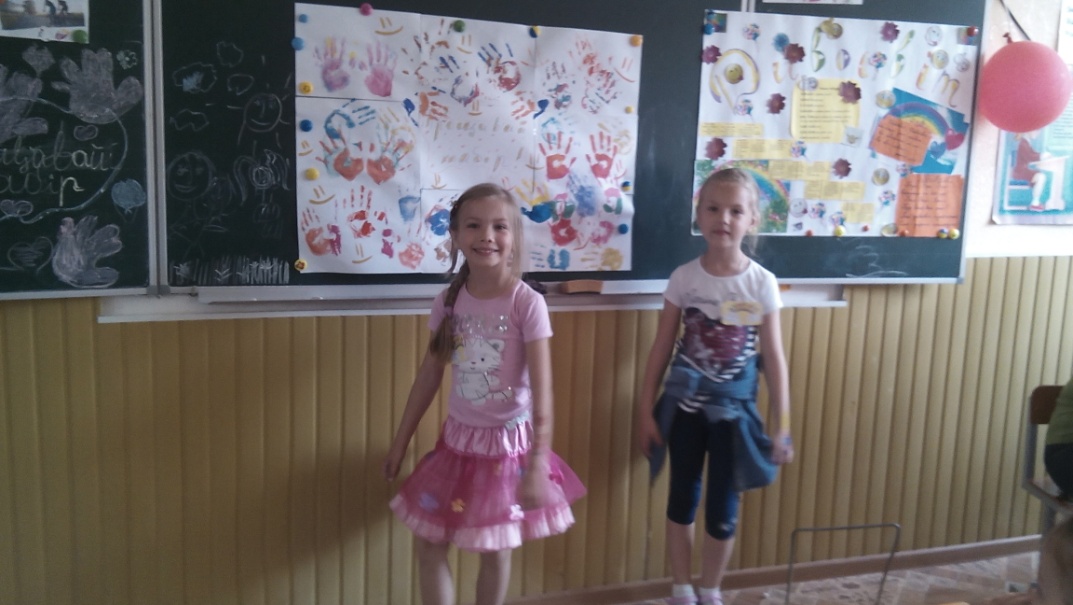 